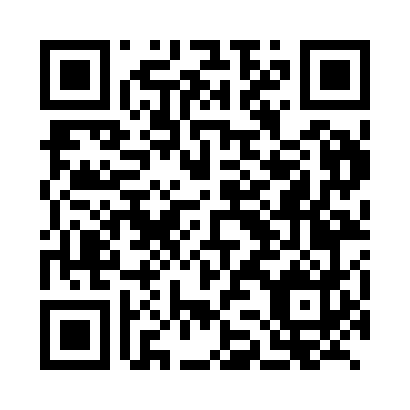 Prayer times for Brezno, SloveniaWed 1 May 2024 - Fri 31 May 2024High Latitude Method: Angle Based RulePrayer Calculation Method: Muslim World LeagueAsar Calculation Method: HanafiPrayer times provided by https://www.salahtimes.comDateDayFajrSunriseDhuhrAsrMaghribIsha1Wed3:405:4412:565:588:0910:042Thu3:385:4212:565:588:1010:063Fri3:355:4112:565:598:1110:084Sat3:335:3912:556:008:1310:105Sun3:315:3812:556:018:1410:126Mon3:285:3612:556:028:1510:157Tue3:265:3512:556:028:1610:178Wed3:235:3312:556:038:1810:199Thu3:215:3212:556:048:1910:2110Fri3:195:3112:556:058:2010:2311Sat3:165:2912:556:058:2210:2512Sun3:145:2812:556:068:2310:2713Mon3:125:2712:556:078:2410:3014Tue3:095:2512:556:088:2510:3215Wed3:075:2412:556:088:2710:3416Thu3:055:2312:556:098:2810:3617Fri3:025:2212:556:108:2910:3818Sat3:005:2112:556:108:3010:4019Sun2:585:2012:556:118:3110:4320Mon2:565:1912:556:128:3210:4521Tue2:545:1812:556:138:3410:4722Wed2:515:1712:556:138:3510:4923Thu2:495:1612:566:148:3610:5124Fri2:475:1512:566:158:3710:5325Sat2:455:1412:566:158:3810:5526Sun2:435:1312:566:168:3910:5727Mon2:415:1212:566:168:4010:5928Tue2:395:1212:566:178:4111:0129Wed2:385:1112:566:188:4211:0330Thu2:385:1012:566:188:4311:0531Fri2:385:1012:566:198:4411:07